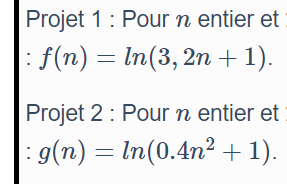 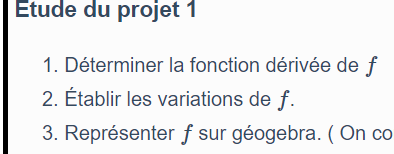 1.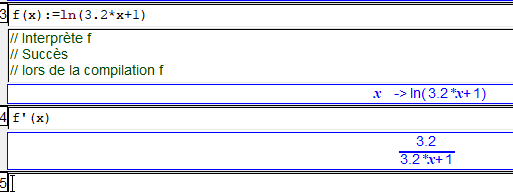 2. est strictement croissante sur 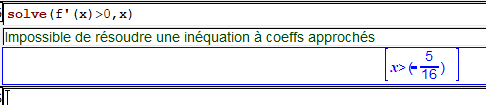 3. 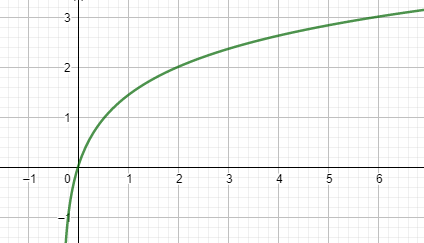 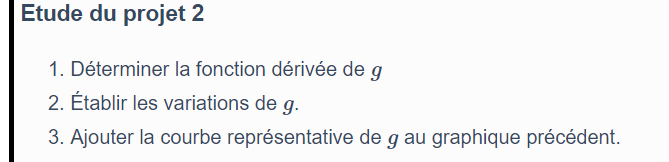 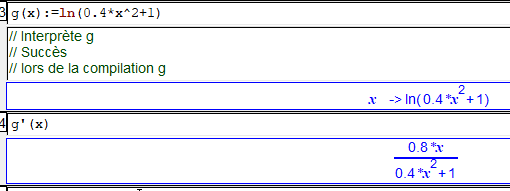  est strictement croissante sur 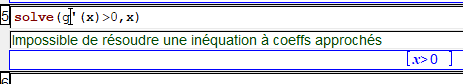 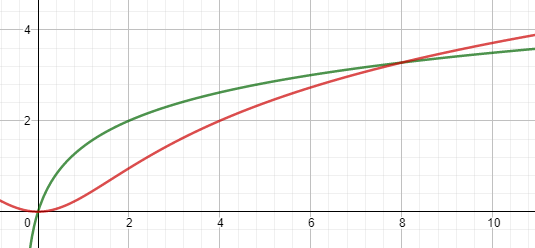 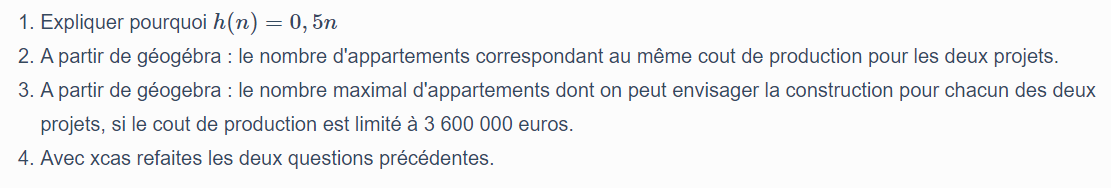 1.0,5 correspond au coût de construction d’un appartement et le n au nombre d’appartements construits2.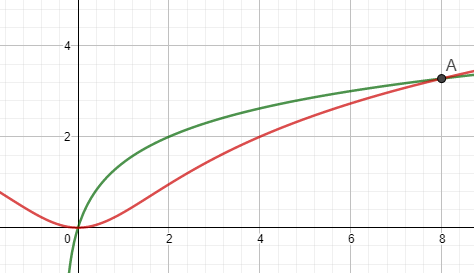 Le coût de construction est identique pour les deux projets pour 8 appartements3.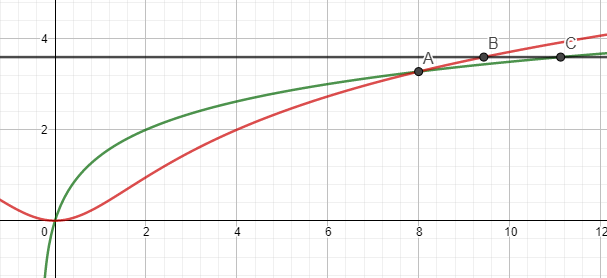 Pour le projet 1, on ne peut pas fabriquer plus de 11 appartements.Pour le projet 2, on ne peut pas fabriquer plus de 9 appartements.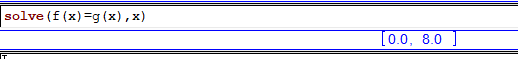 Le coût de production est identique pour 8 appartements.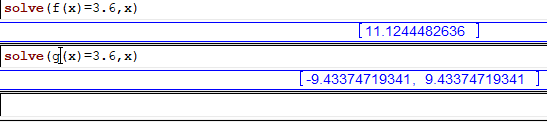 Pour le projet 1, on ne peut fabriquer plus de 11 appartements.Pour le projet 2, on ne peut fabriquer plus de 9 appartements.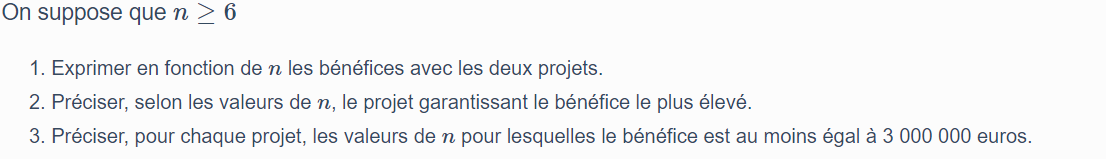 Le bénéfice pour le projet 1 est Le bénéfice pour le projet 2 est 2.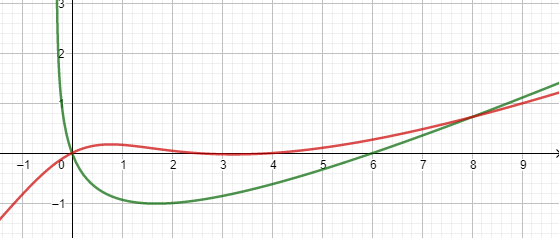 C’est le projet 1 qui assure un bénéfice maximal car la courbe verte est au-dessus de la rouge pour x plus grand que 83. 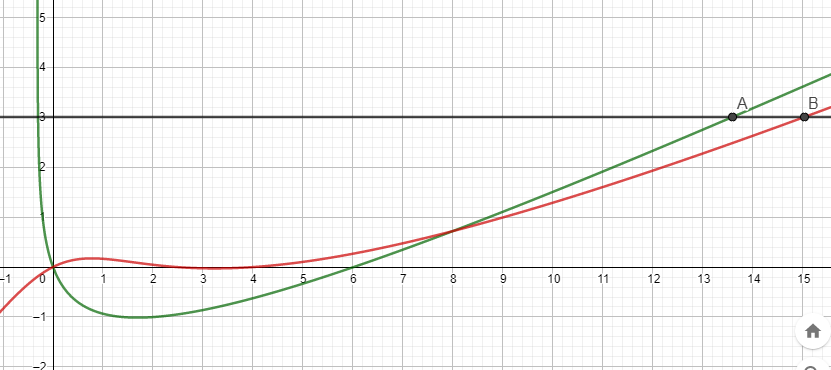 Le bénéfice dépasse 3 millions d’euros pour le projet 1 à partir de 14 appartements pour le projet 1 et 16 appartement pour le projet 2.